ZAŁĄCZNIK DO ZGŁOSZENIA ROZBIÓRKI OBIEKTÓW BUDOWLANYCH:BUDYNKU BIUROWEGO, BUDYNKU WAGI Z WAGĄ NAJAZDOWĄ I RAMPYNA TERENIE DZIAŁKI NR 47/1 W MAKSYMILIANOWIE GMINA OSIELSKO UL.BLUSZCZOWA 3ZAWARTOŚĆ OPRACOWANIA:- OPIS TECHNOLOGICZNY- PLAN SYTUACYJNY- SCHEMATY BUDYNKU WAGI I RAMPY (RZUTY I PRZEKROJE)- INWENTARYZACJA BUDOWLANA BUDYNKU BIUROWEGOOsielsko, dnia 05.04.2022OPIS TECHNOLOGICZNY ROZBIÓRKI OBIEKTÓW BUDOWLANYCHWYKAZ OBIEKTÓW PRZEZNACZONYCH DO ROZBIÓRKI NA TERENIE DZIAŁKI NR 47/1 W MAKSYMILIANOWIE GMINA OSIELSKOBUDYNEK BIUROWY Opis i parametry techniczne wg załączonej inwentaryzacji budowlanej z dnia 05.10.2021r.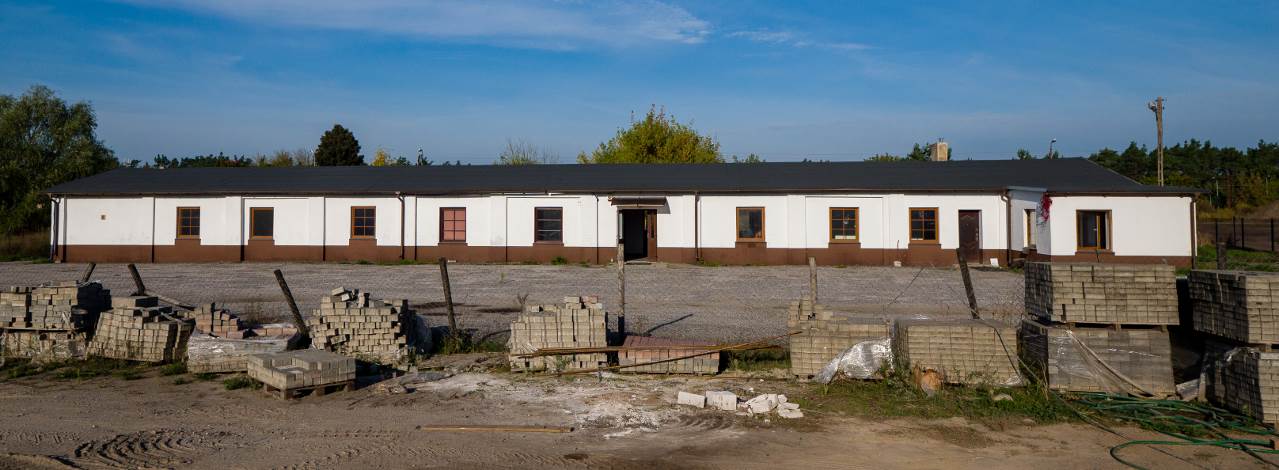 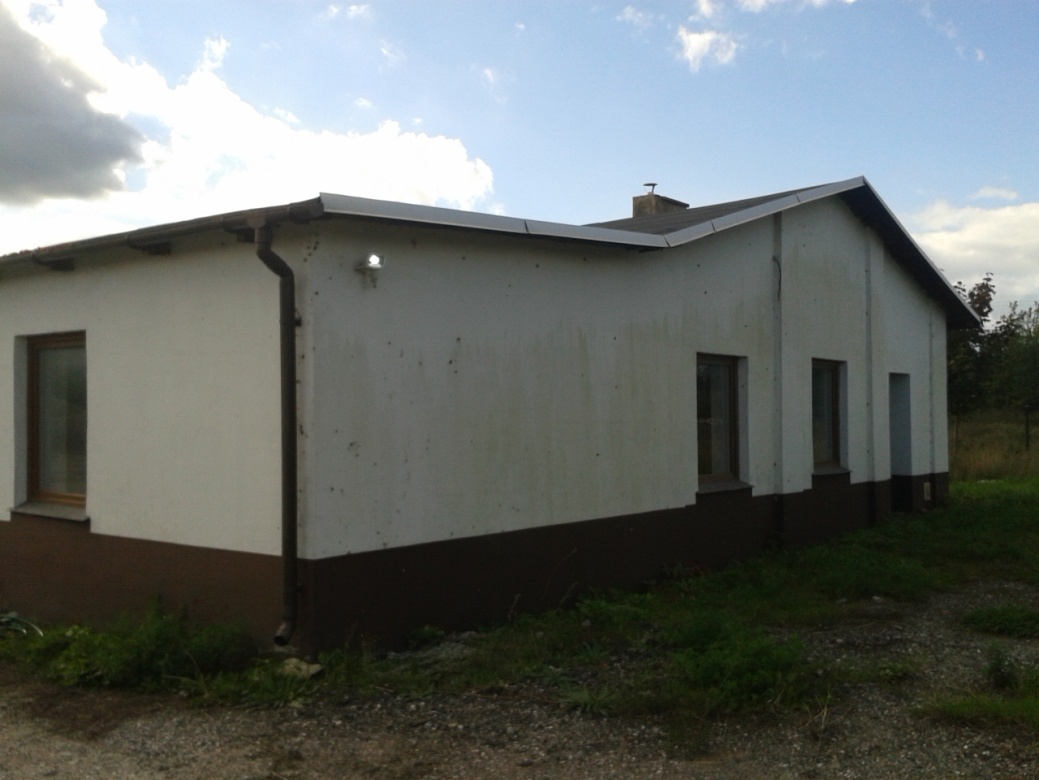 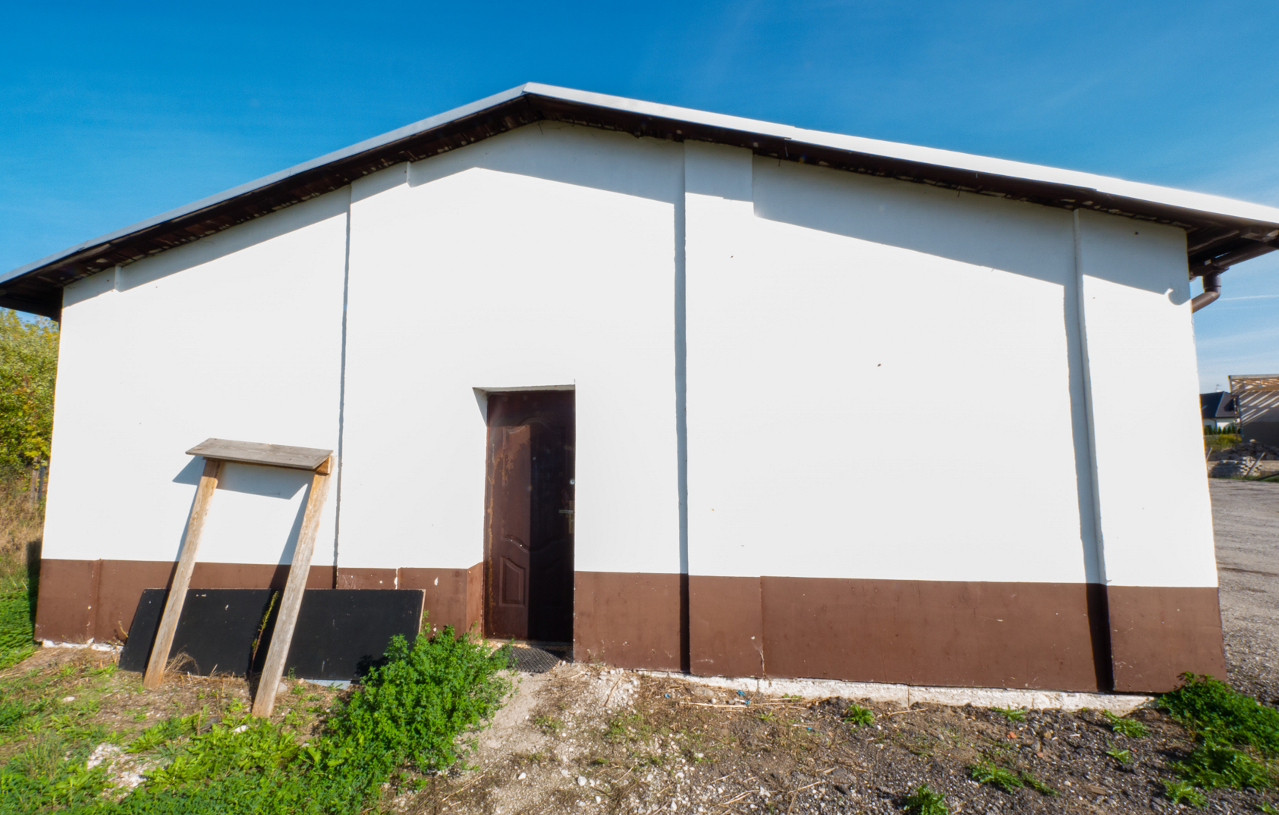 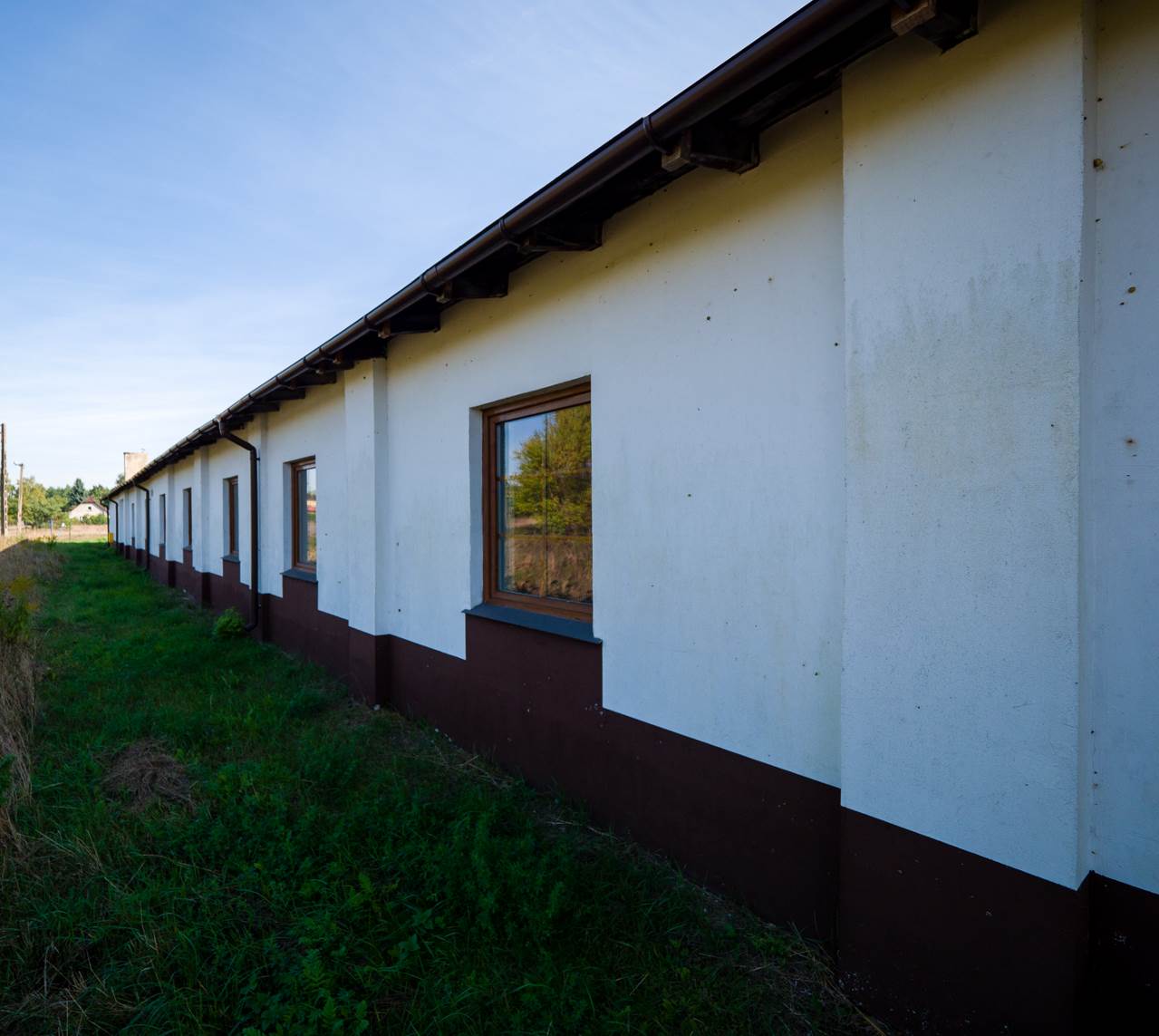 BUDYNEK WAGI I WAGA NAJAZDOWA
Opis – ściany murowane,  tynkowane; budynek wolnostojący, nie podpiwniczony, parterowy; stropodach żelbetowy pokryty papą; obiekt wyposażony w instalację elektryczną (nieczynną); obróbki blacharskie z blachy ocynkowanej, posadzki betonowe, stolarka drewniana. Waga najazdowa zlokalizowana bezpośrednio przy budynku. Typ i model urządzenia nie są znane.
PARAMETRY TECHNICZNE: określono na schematach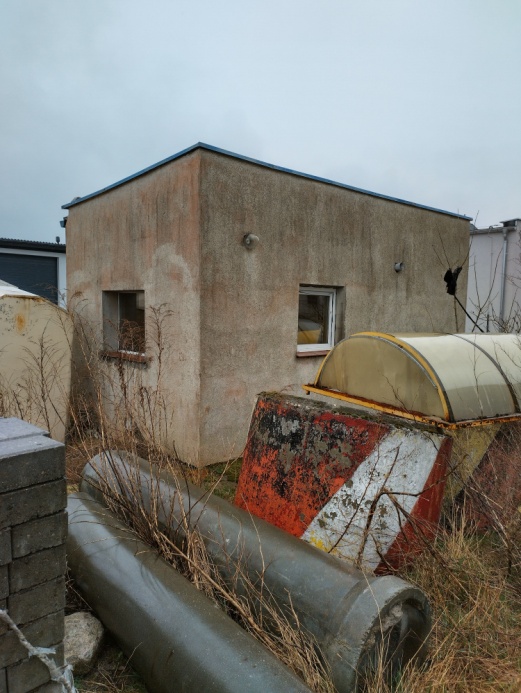 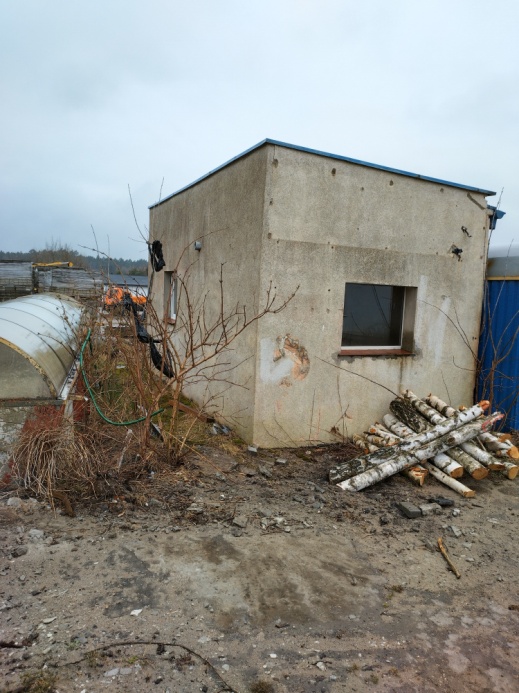 RAMPA
Opis – wyniesiona ok. 60cm ponad przyległy teren płyta betonowa z pochylnią wjazdową. Wyposażenie instalacyjne nie występuje.

PARAMETRY TECHNICZNE OBIEKTU: określono na schematach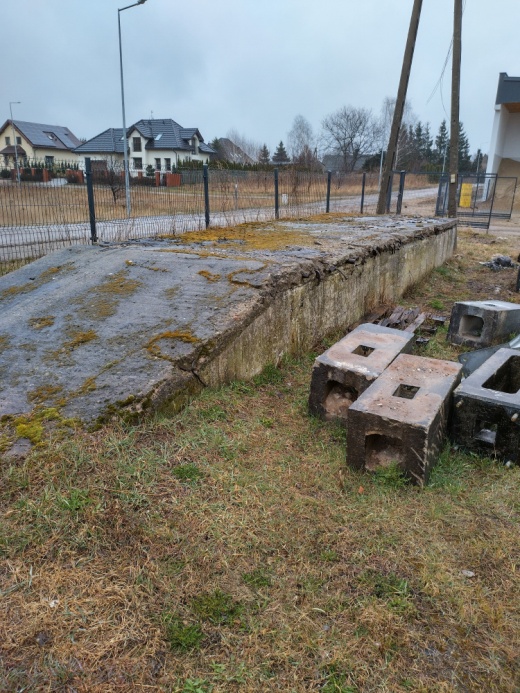 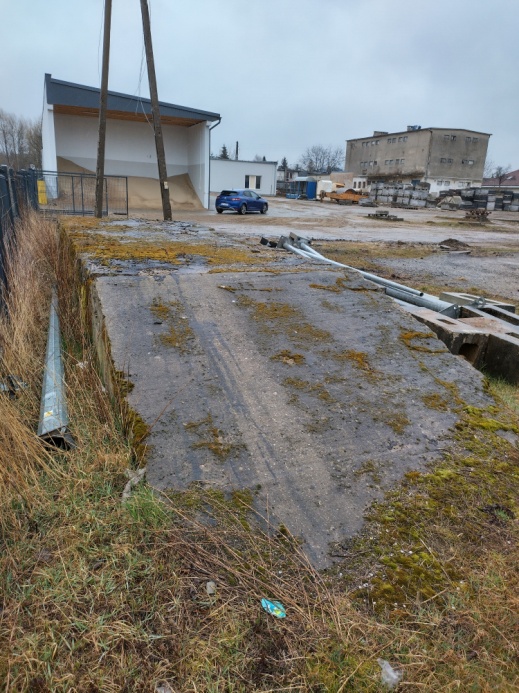 Technologia rozbiórki.
4.1. Zabezpieczenie terenu rozbiórki – przed rozpoczęciem prac teren rozbiórki zostanie wygrodzony i oznakowany zgodnie z obowiązującymi przepisami. 
4.2. Prace przygotowawcze:
- odłączenie zasilania i zdemontowanie przewodów i osprzętu instalacji elektrycznej (zamiar odłączenia zasilania zostanie zgłoszony do zakładu energetycznego – odłączenia dokona zakład energetyczny);- odłączenie zasilania instalacji wodociągowej, zdemontowanie i zabezpieczenie instalacji,  odłączenie zasilania w wodę zostanie zgłoszone do dostawcy wody (GZK Żołędowo) – odłączenia dostaw wody dokona gestor sieci;- demontaż zbiornika na ścieki dla budynku biurowego (zbiornik nie został zinwentaryzowany geodezyjnie – brak na mapach) – zlokalizowanie zbiornika, wywiezienie nieczystości (ścieki bytowe i osady) i ich utylizacja (prace wykonane przez uprawnioną jednostkę usług komunalnych), demontaż zbiornika. Parametry techniczne zbiornika na ścieki nie są znane (brak dokumentacji archiwalnej), prawdopodobnie pojemność zbiornika nie przekracza 10m3 (niewielka ilość punktów poboru wody w budynku);- demontaż nieczynnego słupa energetycznego znajdującego się w pobliżu rampy (przy użyciu specjalnych zawiesi i dźwigu);- demontaż instalacji zbiornikowej na gaz płynny (dla budynku biurowego) – demontaż zbiornika i odłączenie instalacji zostanie wykonane przez dostawcę gazu (w ramach odrębnego postępowania)Kolejność wykonywania właściwych prac rozbiórkowych:- demontaż instalacji wewnętrznych;- rozebranie obróbek blacharskich, rynien i rur spustowych (jeżeli występują);
- demontaż stolarki okiennej i drzwiowej;
- rozbiórka pokrycia dachu;- rozbiórka konstrukcji dachu;
- rozbiórka ścian;- rozbiórka posadzki;
- odkopanie i rozebranie fundamentów.
- zasypanie wykopu z zagęszczaniem i wyrównanie terenu przy użyciu gruntu rodzimego lub dowiezionego;Prace rozbiórkowe wykonane zostaną przez firmę wyłonioną w postępowaniu przetargowym i pod nadzorem osoby posiadającej stosowne uprawnienia. Roboty wykonane zostaną ręcznie oraz przy użyciu ciężkiego sprzętu mechanicznego.

4.3. Segregacja i utylizacja odpadów.
Materiały z rozbiórki poddane zostaną segregacji na gruz, elementy metalowe, odpady drewniane, izolacyjne bitumiczne oraz inne. Wywożone sukcesywnie na miejsce składowania i poddane utylizacji.  Odpady nie będą gromadzone w miejscu prowadzenia prac rozbiórkowych – wywożone będą na bieżąco kontenerami.Utylizacji odpadów z rozbiórki dokona jednostka posiadająca stosowne uprawnienia.
4.4. Uporządkowanie terenu rozbiórki.
Po zakończeniu prac rozbiórkowych teren zostanie uporządkowany. Teren po rozbiórce zostanie przywrócony do stanu pierwotnego.
Warunki bezpieczeństwa i higieny pracy podczas wykonywania  prac rozbiórkowych.Prace rozbiórkowe wykonane zostaną w sposób bezpieczny dla osób pracujących bezpośrednio przy rozbiórce. Działka jest ogrodzona i zabezpieczona przed wstępem osób postronnych. W widocznych miejscach umieszczone zostaną tablice ostrzegawcze.Roboty wykonane zostaną zgodnie z zasadami sztuki budowlanej, przepisami  (Rozp. w sprawie bezpieczeństwa i higieny pracy podczas wykonywania robót budowlanych z dnia 06.02.2003r.; Dz.U. Nr47, poz.401) i normami oraz pod nadzorem osoby posiadającej uprawnienia do kierowania tego typu robotami. Wykonawca po zakończeniu prac rozbiórkowych przekaże inwestorowi kartę przekazania odpadów.							Opracował